Scenarios1. Community Pediatrics has decided to implement Reach Out in Read in its office. The office medical champion and site coordinator have been identified, and some of the doctors have completed their online training. The office has funds to purchase the books, but they haven’t yet figured out how books will be purchased in the future. They still need to develop their book delivery training system and work on their “literacy rich” waiting area, but everyone is really excited to get started.A) Exploration   B) Installation   C) Initial Implementation   D) Full Implementation  E) None of these2. The Regional Health System is interested in improving the health outcomes of the children in their community. A team has been formed to consider the potential benefits of nurse home visiting programs. However, the team is aware that there are several models that might be a good fit for the communities they serve. They have decided to use their next meeting to review the evidence and the implementation profiles available on the ACF’s HomVEE (Home Visiting Evidence of Effectiveness) website.A) Exploration   B) Installation   C) Initial Implementation   D) Full Implementation  E) None of these3. The County Social Services Implementation Team for Clinical Case Management Services is gathering again this month to review their implementation data and child and family outcomes. Even with a new clinician on their team, they are excited to report to their Leadership Team that 7 of 10 staff are meeting performance goals, and outcomes for children and families continue to improve. Based on the data and their discussion, plans are being developed to increase coaching and to address an emerging organizational barrier related to conflicting priorities.A) Exploration   B) Installation   C) Initial Implementation   D) Full Implementation  E) None of these4. Bright Smiles Family Services is thrilled to now be able to offer Motheread/Fatheread to the families across the region. Six facilitators completed their training in the last six months, and everyone has initiated a group in a local community center, library, or church. The team at Bright Smiles is so grateful for their local literacy coach because she has been able to support and provide feedback to each of the team members as they work to become more comfortable in their role as Motheread/Fatheread facilitators. The literacy coach is even helping them to look at some of the initial feedback from the families and think about ways to improve.A) Exploration   B) Installation   C) Initial Implementation   D) Full Implementation  E) None of these5. Norfolk County School District has decided to implement Positive Behavior Interventions and Supports (PBIS) in all their elementary schools. For the last few months, the District Implementation Team has been working with the PBIS National Technical Assistance Center to work with each school to develop their plan to engage the teachers in a learning process to determine the teachers’ interest in implementing the model.A) Exploration   B) Installation   C) Initial Implementation   D) Full Implementation  E) None of theseActivity: Implementation StagesWhich Stage Is This Effort In?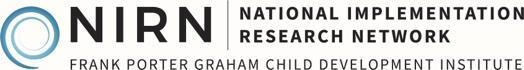 For each scenario, mark one of the following:Exploration  B) Installation  C) Initial Implementation  D) Full Implementation  E) None of theseFor each scenario, mark one of the following:Exploration  B) Installation  C) Initial Implementation  D) Full Implementation  E) None of these